Feuille de route 26 et 27 / III / 2020Je te donne du travail pour ces 2 jours. Tu t’organises comme tu le souhaites. Tu fais ce que tu PEUX . Je sais que ce n’est pas facile… Si c’est vraiment trop pour toi, tu fais une partie des exercices, pas de panique. Courage !!!!!Géométrie :Tu commences par relire la leçon de la semaine dernière sur les polyèdres.Ces deux jours, tu vas travailler sur les patronsQu’est -ce qu’un patron ?Les patrons sont des représentations des solides.
Un patron est une figure plane, qui, par pliage, permet d'obtenir un solide.
Pour construire le patron d'un solide, on s'imagine que l'on déplie ce solide ou qu'on le "met à plat".
Pour reconstituer un solide à partir d'un patron, il suffit de replier le patron en suivant les arêtes. 1- A la suite de la dernière leçon sur les polyèdres, tu écris la définition de patron : un patron est une figure plane qui, par pliage, permet d'obtenir un solide. 2- Par exemple, voici un patron de pyramide à base carrée. Avec l’aide d’un adulte, tu peux le reproduire sur une feuille, le découper, et reformer le solide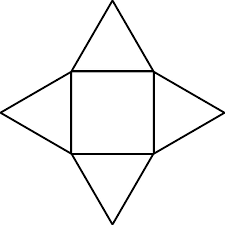 3- Nous allons nous intéresser aux patrons du cube et du pavé. Pour ces deux solides, plusieurs patrons existent.Tu vas t’amuser à en rechercher et à en construire quelques uns .Pense à tracer assez grand pour que ce soit facile à découper et à plier. Tu peux essayer de trouver au moins 4 patrons différents pour le cube (1 pour le pavé ce sera bien). La prochaine fois, je te donnerai une fiche avec les différents patrons . Pense aussi à bien aller au bout de ta démarche : tu dessines les patrons et tu découpes et tu plies pour obtenir le solide, ainsi, tu sais si ton patron est bon  (attention à ne pas superposer des faces!)4- je te laisse des exercices( voir la fiche) dont je te donnerai la correction la semaine prochaine. Il s’agit de la page 2 (mais tu peux faire la 1 si tu le souhaitesTu n’es pas obligé d’imprimer !Conjugaison-Tu vas bien relire ta leçon sur le passé composé.-voici la correction des exercices de la semaine dernière :sortir en récréationMasculinJe suis sorti…tu es sortiil est sortinous sommes sortisvous êtes sortisils sont sortisFéminin je suis sortietu es sortieelle est sortienous sommes sortiesvous êtes sortieselles sont sortiesEtre en équilibre sur un fil (m/f)j’ai été en équilibre sur…tu as été…il ou elle a éténous avons été…vous avez étéils ont été…partir au dernier moment (m/f)je suis parti(e)…tu es parti(e)il/elle est parti(e)nous sommes parti(e)svous êtes parti(e)sils /elles sont parti (e)sTu corriges ton travail puis :-sur du brouillon, tu essayes de conjuguer être et avoir au passé composé-dans ton cahier de règles, à la suite de la leçon sur le passé composé, tu écris :être : je ai été  tu as été  il a été   nous avons été   vous avez été ils ont étéavoir : j’ai eu   tu as eu   il a eu   nous avons eu   vous avez eu   ils ont euAttention ! Tu t’appliques comme en classe pour le soin du cahier (ou mieux!)-sur ton cahier de bouillon (en t’appliquant) , tu recopies et tu fais l’exercice suivant :Recopie ces phrases en écrivant les verbes entre parenthèses au passé composé.Le chirurgien (plâtrer) le bras de Teddy.Heureusement que tu es (venir) à mon secours, je commençais à perdre patience.Nous (inscrire) notre nom sur le  formulaire.Vous (savoir), dès les premières pages que ce livre vous plairait.En vue de l’aéroport, l’avion (amorcer ) un virage sur la droite.J’(promettre) d’envoyer de mes nouvelles à mes grands parents.– tu penses à colorier tes verbes et tu soignes ton écriture. Je te donnerai la correction la semaine prochaine.As tu réalisé quelques expériences en sciences ? Si oui, tu peux envoyer des photos à Johann ! Je regarderai et te je te donnerai la leçon la semaine prochaine.Courage à toi, et n’hésite pas si tu as des questions !*Mathieu